Current status of the exchange and the publication of global EPS verification results(Submitted by Haruki YAMAGUCHI, JMA)Summary and purpose of documentThis document reports the current status of the exchange and the publication of global EPS verification results and the activities of the Lead Centre for EPS Verification.Action ProposedThe meeting is invited to read the document and to open a discussion.Annex(es):	- Annex A: List of verification parameters and available periods with each centre	- Annex B:  A draft of the new guideline on the exchange and use of EPS verification reportsReference:	- Attachment II.7, Table F, Section II of the Manual on the Global Data-Processing Forecasting System (GDPFS) (WMO-No.485) (http://www.wmo.int/pages/prog/www/DPFS/Manual/documents/485_Vol_I_en.pdf#page=142)IntroductionThe Japan Meteorological Agency (JMA), as the Lead Centre for Ensemble Prediction System (EPS) Verification, promotes both exchanging of EPS verification reports and presenting skill of EPS for a better use of EPS products.JMA has been operating two Internet sites, an FTP site and a Web site (http://epsv.kishou.go.jp/EPSv/), since January 2004.  The FTP site is for the EPS producing centres to upload the statistic data for their EPS verification reports.  The original verification statistics are replicated at the Web site and available to confirm after the registered centre puts them on the FTP site.The Web site shows the original verification statistics, their update and contents information, and their visualized figures, indicating that it is possible to diagnose the skill of EPS of each EPS producing centre through comparison with those of other EPS.  It is also expected that the activities contributes to improvement of the performance of each EPS.Verification measure and its exchangingVerification measureIt is defined in the Attachment II.7, Table F, Section III of the Manual on the Global Data-Processing Forecasting System (GDPFS) (WMO-No.45) that the standard verification measures of an EPS are monthly verification of the ensemble mean, spread and probability with respect to the analysis and/or climatology prepared by each centre.Exchanging and publishing systemThe guideline on the exchange and use of EPS verification reports is set by the Lead Centre (JMA) and is available openly to the National Meteorological and Hydrological Services (NMHSs) of WMO Members through the Web site (http://epsv.kishou.go.jp/EPSv/guideline.pdf).  The latest guideline is dated on 30th November 2012.The registered centres are as follows:- CMA (China Meteorological Administration; Dec. 2009)- CMC (Canadian Meteorological Centre; Sep. 2004)- CPTEC (Centro de Previsão de Tempo e Estudos Climáticos; Dec. 2005)- ECMWF (European Centre for Medium-Range Weather Forecasts; Jan. 2004)- JMA (Jan. 2004)- KMA (Korea Meteorological Administration; Jan. 2004)- NCEP (National Centers for Environmental Prediction; Jun. 2012)- RUMS (Hydrometeorological Centre of Russia; Dec. 2010)- UKMO (United Kingdom Met Office; Jan. 2004)Presently, the total size of all original reports is about 810 Mbytes. And, the Web site consists of about 40 pages and the size of all contents is about 5 Gbytes.(c) Update of the Web siteFor clear indication of Copyright, JMA will add the following sentences into the bottom of the top page of the Web site.a) All verification statistics in "deterministic table", "CRPS table" or "reliability table" made available on this website (epsv.kishou.go.jp) remain the property of the contributing EPS centre.b) Except a), use conditions of information made available on this website comply with Japan Meteorological Agency Website Terms of Use.Status of reports from EPS producing centres(a) Current statusJMA, ECMWF, KMA, CMC, CPTEC, CMA, RUMS, and NCEP started uploading the verification statistics to the FTP site in January 2004, July 2004, August 2004, February 2006, March 2006, January 2010, December 2010, and July 2012, respectively.Annex A shows the list of verification parameters and available periods with each reporting centre as of March 2016.  It is shown that the number of reporting centres is up to eight, indicating that most of EPS producing centres are participating. It is also shown that the elements named Z500, T850, and PMSL are well exchanged regardless of difference among deterministic and probabilistic classification.(b) Action statusOn a routine basis, JMA asks a reporting centre by e-mail to upload recent verification statistics when they are not reported. Presently, the recent reports from two centres are still unavailable.Regarding the accuracy of the CPTEC reports, JMA is currently in the process of confirming with CPTEC about the following conditions of being unreasonable.- CRPSs are not increased in longer lead-time in opposition to a general trend.- CRPSs are the smallest of all reported centers in opposition to other scores.Verification reports for precipitation from ECMWF as some other centres’ proxyBackgroundECMWF conducted precipitation verification using TIGGE archive data. Considering the discussion at the ET-EPS meetings in 2009 and 2011, the ET-OWFPS recommended at its first meeting (Oct. 2014) that the additional verification for surface parameters could be provided to the Lead Centre for EPS Verification by ECMWF.  Although ECMWF offered the provision of the statistical verification results of precipitation, JMA showed its concern that the proxy verification, which is allowed in the current Manual on GDPFS, will not be acceptable in the new Manual on GDPFS that is now being revised thoroughly for the adoption at the 16th CBS session in November 2016. In February 2016, the Chair of ET-OWFPS, Dr David Richardson, and acting Chair of The Task Team on revision of the Manual on GDPFS, Mr Yuki Honda, discussed on this matter and agreed that the relevant draft text in the section II.2.1.3 of the new Manual should be revised appropriately to implicitly allow the proxy verification as follows:-	Make verification statistics available to the Lead Centre(s) for EPS Verification according to the standard defined in Appendix A.II.2.3.2,Update of the GuidelineFollowing the above agreement, JMA now prepares a draft of the new guideline (see Annex B; updates are tracked) including the rule of verification reports by a certain centre as another centre’s proxy (hereafter, proxy report). Main updates are as follows: - Each verification table (one electronic file) should include results only for one EPS. - The file name for the proxy report differs from that for the current report.This means that the change of all current reports are not needed and that verification results for both its own EPS and another EPS are not allowed to intermix in one file.Publication of proxy reportECMWF is preparing to send some proxy reports for precipitation to the LC. When ECMWF is ready to send them, JMA will contact EPS producing centres sending no report for precipitation by e-mail to ask whether the visualized data from the proxy report are welcome or not. After getting the agreement from the EPS producing centre, JMA will make its data open.Actions5.2.1 ET-OWFPS recognised that not all of the nine global EPS centres registered with LC-EPSV are sending all the requested verification data. ET-OWFPS decided that the following actions would help to address this:NCEP and CMC could fill complementary parts of table with results from both centre. In progress.  NCEP is generating data for CMC from 2013 onward and will send to LC-EPS.  CMC will be doing likewise with NCEP data.   ANNEX A:  List of verification parameters and available periods with each centre (as of 15th March 2016).   mark and gray cell represent no report and unexchange under the current Manual on the GDPFS, respectively. Red rectangle represents a mandatory parameter defined in the draft new Manual on the GDPFS.   ( * : only for NH , ^ : missing period from 201012 to 201102 )ANNEX B:  A draft of the new guideline on the exchange and use of EPS verification reports.Changed parts from the current revision are written in red.Guideline on the exchange and use of EPS verification resultsUpdate date: 7 April 2016 (Draft version)1. Introduction   World Meteorological Organization (WMO) CBS-XIII (2005) recommended that the general responsibilities for a Lead Centre for Verification of EPS be added to the Manual on the global data processing and forecasting system (GDPFS) (WMO-No.485; available at http://www.wmo.int/pages/prog/www/manuals.html) and that the President designate RSMC Tokyo (Japan Meteorological Agency; JMA) as the Lead Centre.   JMA hosts two Internet sites for the Lead Centre works; a Web site and a FTP site.  The FTP site is used for EPS producing centres to upload their statistics of EPS verification and the Web site is used to publish them.  The Internet sites enable EPS producers to make their own statistics of EPS verification open to the WMO Members.  The Internet sites also enable the WMO Members to obtain not only the statistics but also their visualized images.   This guideline is organized as follows.  Section 2 describes definitions of the EPS verification.  Section 3 describes how to record and read the statistics on the Internet sites for EPS producers and the WMO Members, respectively.  Section 4 describes the rule of the report, and section 5 describes how to obtain the EPS verification scores.  Section 6 describes how to post the statistics on the FTP site only for EPS producers.2. Definition of standard EPS verificationIt is defined at the Attachment II.7, Table F, Section III of the Manual on the GDPFS (See Appendix A) that standard verification of an EPS are exchanged monthly to measure the forecast skill of ensemble mean, spread and probability with respect to the analysis and/or climatology.  The factors and definitions of the measure are also explained in Table 1.3. The statistics of EPS verification3.1 The verification table of ensemble mean and spreadThe verification table, called the deterministic table here, is defined as follows:A header line, which starts with “#”, should be put at the head of the deterministic table.  The header line should consist of 5 elements as follows;#  <CenterEPS centre name>  <Element>  <Year>  <Month>  <Area>where <term> indicates a keyword which is listed up in Table 2.   The first, second, third, fourth and fifth column of the table following the header line indicates the number, forecast time, anomaly correlation coefficient of the ensemble mean, root-mean-square (RMS) error of the ensemble mean and spread (standard deviation), respectively.   Some spaces, at least one, are necessary among each column as a separator.   A comment line, which starts with “!”, can be put anywhere.3.2 Reliability tableThe table is complied with Standardized Verification System (SVS) for long-range forecasts (LRF) (Table 6 in Attachment II.8 of the Manual on the GDPFS).  The table is quoted as Table 3 in the document.  A header line, which starts with “#”, should be put at the head of the reliability table.  The header line should consist of 7 elements as follows;#  < CenterEPS centre name>  <Element>  <Threshold>  <Year>  <Month>  <Area>  <Forecast time>where <term> indicates a keyword which is listed up in Table 2.   The first, second, third, fourth and fifth column of the table following the header line indicates the bin number, the number of members forecasting occurrence of the event, the number of members forecasting non occurrence of the event, observed occurrences and observed non-occurrences, respectively.   Some spaces, at least one, are necessary among each column as a separator.   A comment line, which starts with “!”, can be put anywhere.3.3 The verification table of continuous rank probability score (CRPS)   The verification table, called the CRPS table here, is defined as follows: A header line, which starts with “#”, should be put at the head of the CRPS table.  The header line should consist of 5 elements as follows;#  <EPS centre name>  <Element>  <Year>  <Month>  <Area>where <term> indicates a keyword which is listed up in Table2.   The first, second, third and fourth column of the table following the header line indicates the number, forecast time, CRPS for EPS forecast distribution, CRPS for the control forecast in EPS, respectively.  CRPS for deterministic forecast is equal to the mean absolute error.  If CRPS for the control forecast in EPS is not being reported, the fourth column has to be set “-1” instead.   Some spaces, at least one, are necessary among each column as a separator.   A comment line, which starts with “!”, can be put anywhere.4. Rule of the report on the verification table   The reliability table, the CRPS table and the deterministic table should include verification results only for one EPS be reported with an ascii file(s)(See Appendix B, C and D).  The file name of the verification table should comply with the following rule; - in case of reporting verification results for own EPS,<CenterReporting centre name>_<Classification>_<Year><Month>.txt - otherwise,<Reporting centre name>_<Classification>_<Year><Month>.txt.for_<EPS centre name>where <term> indicates a keyword which is listed up in Table 2.   If EPS producer would like to add and/or update the verification table after reporting it, she/he has to overwrite it using the same file name.5. How to get the verification table   JMA operates a Web site for both exchanging the statistics and publishing them.  The name and address of the Web site are EPSV and http://epsv.kishou.go.jp/EPSv/, respectively.6. How to post the verification table   JMA operates a FTP site which is used for EPS producers to report their statistics of EPS verification.  The name and address of the ftp site are FTPEPSV and ftp://ftpepsv.kishou.go.jp, respectively.6.1 Registration   The ftp site is allowed to access only from the registered site.  The EPS producer should notify the administrator  of the global IP address(es) (for example, 11.22.33.44) of her/his own site.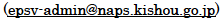    JMA will send the EPS producer the login information of FTPEPSV, such as user name, at least in one month after the notification.6.2 Post   The EPS producer is able to login FTPEPSV with the user name and the password provided.　　She/He put the monthly verification table on her/his home directory of FTPEPSV.   The verification table is available by accessing EPSV (see section 5) in a day after they are put on FTPEPSV.  And, old date verification tables on FTPEPSV may be deleted due to the limitation of disk resources.Table 1: Factors and definitions used in the EPS verificationwhere  Fi: forecast value,  Ai: corresponding verifying value, Ci: corresponding climatological value,
Pi: probability,  Oi: {observed:1, or not-observed:0},m : the ensemble size,n : the number of grid points in the verification area,: cosine of latitude of grid point iTable 2 : List of keywordsTable 3: The definition of reliability table (Source: SVS for LRF of the Manual on the GDPFS)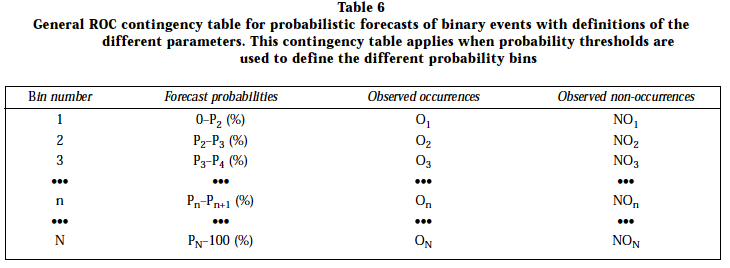 Appendix A : Latest standard verification measures of EPS (Source: the Attachment II.7, Table F, Section III of the Manual of the GDPFS) (To be modified to reflect the latest revision)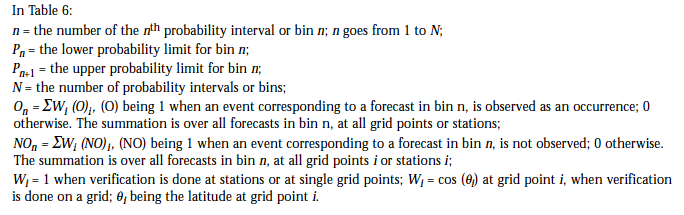 III – STANDARD VERIFICATION MEASURES OF EPSEXCHANGE OF SCORESMonthly exchanges:Ensemble meanFor verification of ensemble mean, the specifications in this table of the attachment for variables, levels, areas and verifications should be used.SpreadStandard deviation of the ensemble averaged over the same regions and variables as used forthe ensemble mean.ProbabilitiesProbabilistic scores (excluding the CRPS) are exchanged in the form of reliability tables. Details of the format of the exchange of verification data are provided on the website of the Lead Centre for verification of EPS.List of parametersPMSL anomaly ± 1, ± 1.5, ± 2 standard deviation with respect to a centre-specified climatology. Verified for areas defined for verification against analysis.Z500 with thresholds as for PMSL. Verified for areas defined for verification against analysis.850 hPa wind speed with thresholds of 10, 15, 25 m s–1. Verified for areas defined for verification against analysis.850 hPa u and v wind components with thresholds of 10th, 25th, 75th and 90th percentile points with respect to a centre-specified climatology. Verified for areas defined for verification against analysis.250 hPa u and v wind components with thresholds of 10th, 25th, 75th and 90th percentile points with respect to a centre-specified climatology. Verified for areas defined for verification against analysis.T850 anomalies with thresholds ± 1, ± 1.5, ± 2 standard deviation with respect to a centre-specified climatology. Verified for areas defined for verification against analysis.Precipitation with thresholds 1, 5, 10, and 25 mm/24 hours every 24 hours verified over areas defined for deterministic forecast verification against observations.Observations for EPS verification should be based on the GCOS list of surface network (GSN).  Verification of precipitation may alternatively be against a proxy analysis i.e. short range forecast from the control or high-resolution deterministic forecast, e.g. 12-36h forecast to avoid spin-up problems.NOTE: Where thresholds are defined with respect to climatology, the daily climate should be estimated.ScoresBrier Skill Score (with respect to climatology) (see definition below*)Relative Operating Characteristic (ROC)Relative economic value (C/L) diagramsReliability diagrams with frequency distributionContinuous Rank Probability Score (CRPS)NOTES: Annual and seasonal averages of the Brier Skill Score at 24, 72, 120, 168 and 240 hours for Z500 and T850 should be included in the yearly Technical Progress Report on the Global Data-processing System.In the case of CRPS, centres are encouraged to submit this for both EPS and the deterministic (control and high-resolution) forecast as well – CRPS for deterministic forecast is equal to the mean absolute error.Appendix B : A sample of the content of a deterministic table--- start ---# JMA PMSL 2003 10 NH1 24 0.977 1.727 2.1262 48 0.944 2.673 2.9293 72 0.892 3.659 3.7914 96 0.829 4.566 4.6735 120 0.755 5.374 5.4826 144 0.681 6.024 6.1797 168 0.606 6.552 6.6978 192 0.523 7.040 7.0299 216 0.446 7.405 7.316! comment# JMA T850 2003 10 NH1 24 0.969 1.032 1.1042 48 0.936 1.477 1.4933 72 0.893 1.893 1.9074 96 0.840 2.283 2.3385 120 0.774 2.671 2.7266 144 0.705 3.008 3.0547 168 0.634 3.293 3.2958 192 0.567 3.509 3.4519 216 0.506 3.676 3.563--- end ---Appendix C : A sample of the content of a reliability table--- start ---# JMA PMSLanm gt1.5sd 2003 10 NH 241 0 25 22.05 55781.092 1 24 22.3 2227.463 2 23 26.95 1167.754 3 22 30.56 728.555 4 21 29.36 567.36 5 20 30.33 453.267 6 19 28.95 371.568 7 18 36.06 314.669 8 17 32.78 242.6810 9 16 34.58 228.7211 10 15 49.14 216.1712 11 14 50.52 20613 12 13 55.21 166.814 13 12 54.14 124.9215 14 11 64.04 133.8516 15 10 70.51 97.2817 16 9 83.12 80.3318 17 8 77.79 72.4219 18 7 84.46 68.8620 19 6 118.51 54.6921 20 5 110.96 58.4922 21 4 149.15 54.0823 22 3 178.97 56.5724 23 2 223.6 55.3725 24 1 304.71 42.2126 25 0 1706.48 57.91# JMA PMSLanm gt1.5sd 2003 10 NH 481 0 25 44.16 53376.692 1 24 53.03 2873.913 2 23 49.89 1417.194 3 22 35.38 960.685 4 21 35.32 703.116 5 20 43.64 581.417 6 19 46.73 469.668 7 18 52.89 424.789 8 17 45.92 350.810 9 16 44.21 336.8811 10 15 59.71 272.3112 11 14 63.77 230.6813 12 13 74.05 208.4414 13 12 67.93 206.6215 14 11 80.56 181.7516 15 10 89.66 165.3617 16 9 105.09 133.4818 17 8 109.73 135.4319 18 7 122.6 109.7620 19 6 125.97 110.2121 20 5 160.89 82.7922 21 4 187.03 81.0523 22 3 242.3 75.0524 23 2 258.44 51.9225 24 1 378.68 47.9226 25 0 1097.7 41.37--- end ---Appendix D : A sample of the content of a CRPS table--- start ---# JMA Z500 2009 01 NH1 24 5.328 7.0952 48 9.639 13.1413 72 14.797 20.5794 96 20.439 28.5715 120 26.131 36.6816 144 31.698 44.7427 168 36.586 51.6778 192 40.981 57.8839 216 44.582 63.157!comment# JMA Z500 2009 01 SH1 24 4.657 -12 48 8.545 -13 72 12.980 -14 96 17.446 -15 120 22.148 -16 144 26.941 -17 168 31.453 -18 192 35.108 -19 216 37.920 -1--- end ---WORLD METEOROLOGICAL ORGANIZATIONCOMMISSION FOR BASIC SYSTEMS
OPAG on DPFSMEETING OF THE CBS (DPFS) EXPERT TEAM ON OPERATIONAL WEATHER AND FORECASTING PROCESS AND SUPPORTMONTREAL, CANADA09-13 MAY 2016DPFS/ET-OWFPS/Doc. 4.2(2)(2.V.2016)_______Agenda item : 4.2ENGLISH ONLYName of EPS reporting centre  Verification statisticsName of EPS reporting centre  Verification statisticsCMACMCCPTECECMWFJMAKMANCEPRUMSDeterministic parameterZ500 (500hPa geopotential height)200911 –201504*200601 – 201602200301 –201602200301 –201603200901 –201601 ^200906 –201603Deterministic parameterT850 (850hPa temperature)200911 –201504*200601 – 201602200301 –201602200301 –201603200901 –201601 ^200906 –201603Deterministic parameterPMSL (pressure at mean sea level)200601 – 201602200301 –201602200301 –201603200901 –201601 ^200906 –201603Deterministic parameterW850 (850hPa wind speed)Deterministic parameterW250 (250hPa wind speed)CRPS parameterZ500201110 –201504*201201 – 201603200301 –201602200609 –201603201103 –201601200906 –201603CRPS parameterT850201110 –201504*201201 – 201603200301 –201602200609 –201603201103 –201601200906 –201603CRPS parameterPMSL201201 – 201603200301 –201602200609 –201603201103 –201601200906 –201603CRPS parameterW850 (850 hPa wind speed)200301 –201602200609 –201603201103 –201601CRPS parameterU850 and V850 (850 hPa u and v wind components)200301 –201602200609 –201603201306 –201601200906 –201603CRPS parameterU250 and V250 (250 hPa u and v wind components)200606 –201602200609 –201603201306 –201601201111 –201603CRPS parameter24-hour accumulated precipitation201001 –201602Probabilistic parameterZ500 anomaly 1, 1.5, 2 standard deviation with respect to a centre-specified climatology201112 –201504*201001 –201603200708 – 201602200301 –201602200301 –201603200901/201103 –201601 ^201110 –201503Probabilistic parameterT850 anomalies with thresholds ± 1, ± 1.5, ± 2 standard deviation with respect to a centre-specified climatology201112 –201504*201001 –201603200708 – 201602200301 –201602200301 –201603200901/201103 –201601 ^201110 –201503Probabilistic parameterPMSL anomaly 1, 1.5, 2 standard deviation with respect to a centre-specified climatology201001 –201603200708 – 201602200301 –201602200301 –201603200901/201103 –201601 ^201110 –201503Probabilistic parameterW850 with thresholds of 10, 15, 25 m s–1201001 –201603200301 –201602200301 –201603201110 –201503Probabilistic parameterU850 and V850 with thresholds of 10th, 25th, 75th and 90th percentile points with respect to a centre-specified climatology201001 –201603200301 –201602Probabilistic parameterU250 and V250 with thresholds of 10th, 25th, 75th and 90th percentile points with respect to a centre-specified climatology201001 –201603200606 –201602Probabilistic parameterPrecipitation with thresholds 1, 5, 10, and 25 mm/24 hours every 24 hours verified against observations201001 –201602201010 –201503AreaNorthern hemisphere extratropics (90N-20N)Tropics (20N-20S)Southern hemisphere extratropics (20S-90S)GridVerifying analysis and climatology are the centre’s on a latitude-longitude grid 2.5x2.5, 1.5x1.5, or 1.25x1.25-Note that the next Manual on the GDPFS will specify only 1.5x1.5 as is currently described for the deterministic scores.-Note also that the climatology provided by the LC-DNV is on the 1.5x1.5 grid.Ensemble meanSpread (Standard Deviation)Root Mean Square ErrorMean Absolute ErrorAnomaly Correlation CoefficientBrier ScoreContinuous Rank Probability Score †ElementKeyword (Bold)Keyword (Bold)<Reporting centre name>BOM,CMA,CMC,CPTEC,ECMWF,JMA,KMA,MF,NCEP,RUMS,UKMOBOM,CMA,CMC,CPTEC,ECMWF,JMA,KMA,MF,NCEP,RUMS,UKMOAbbreviation of reporting centreAbbreviation of reporting centreAbbreviation of reporting centreAbbreviation of reporting centre<CenterEPS centre name>BOM,CMA,CMC,CPTEC,ECMWF,JMA,KMA,MF,NCEP,RUMS,UKMOBOM,CMA,CMC,CPTEC,ECMWF,JMA,KMA,MF,NCEP,RUMS,UKMOAbbreviation of EPS producerAbbreviation of EPS producerAbbreviation of EPS producerAbbreviation of EPS producer<Classification>RELTBL , ACCERRSPD or CRPSRELTBL , ACCERRSPD or CRPSRELTBLRELTBLRELTBLThe reliability table<Classification>RELTBL , ACCERRSPD or CRPSRELTBL , ACCERRSPD or CRPSACCERRSPDACCERRSPDACCERRSPDThe scores of ensemble mean forecast and the spread<Classification>RELTBL , ACCERRSPD or CRPSRELTBL , ACCERRSPD or CRPSCRPSCRPSCRPSThe continuous rank probability scores of ensemble forecast and deterministic forecast<Element>Z500anmT850anmPMSLanmZ500T850PMSLW850U850V850U250V250PR24Z500anmT850anmPMSLanmZ500T850PMSLW850U850V850U250V250PR24Z500anmZ500anmZ500anmAnomaly for 500hPa geopotential height  (unit:m)<Element>Z500anmT850anmPMSLanmZ500T850PMSLW850U850V850U250V250PR24Z500anmT850anmPMSLanmZ500T850PMSLW850U850V850U250V250PR24T850anmT850anmT850anmAnomaly for 850hPa temperature  (unit:K)<Element>Z500anmT850anmPMSLanmZ500T850PMSLW850U850V850U250V250PR24Z500anmT850anmPMSLanmZ500T850PMSLW850U850V850U250V250PR24PMSLanmPMSLanmPMSLanmAnomaly for mean sea-level pressure  (unit:hPa)<Element>Z500anmT850anmPMSLanmZ500T850PMSLW850U850V850U250V250PR24Z500anmT850anmPMSLanmZ500T850PMSLW850U850V850U250V250PR24Z500Z500Z500500hPa geopotential height (unit:m)<Element>Z500anmT850anmPMSLanmZ500T850PMSLW850U850V850U250V250PR24Z500anmT850anmPMSLanmZ500T850PMSLW850U850V850U250V250PR24T850T850T850850hPa temperature (unit:K)<Element>Z500anmT850anmPMSLanmZ500T850PMSLW850U850V850U250V250PR24Z500anmT850anmPMSLanmZ500T850PMSLW850U850V850U250V250PR24PMSLPMSLPMSLMean sea-level pressure (unit:hPa)<Element>Z500anmT850anmPMSLanmZ500T850PMSLW850U850V850U250V250PR24Z500anmT850anmPMSLanmZ500T850PMSLW850U850V850U250V250PR24W850W850W850850hPa wind speed (unit:m/s)<Element>Z500anmT850anmPMSLanmZ500T850PMSLW850U850V850U250V250PR24Z500anmT850anmPMSLanmZ500T850PMSLW850U850V850U250V250PR24U(V)850U(V)850U(V)850850hPa u(v) wind component (unit:m/s)<Element>Z500anmT850anmPMSLanmZ500T850PMSLW850U850V850U250V250PR24Z500anmT850anmPMSLanmZ500T850PMSLW850U850V850U250V250PR24U(V)250U(V)250U(V)250250hPa u(v) wind component (unit:m/s)<Element>Z500anmT850anmPMSLanmZ500T850PMSLW850U850V850U250V250PR24Z500anmT850anmPMSLanmZ500T850PMSLW850U850V850U250V250PR24PR24PR24PR2424-hour accumulated precipitation (unit:mm)<Threshold>Z500anm, T850anm or PMSLanmgt1sd,gt1.5sd,gt2sd,lt-1sd,lt-1.5sd or lt-2sdgtgtAbbreviation of ‘greater than’Abbreviation of ‘greater than’<Threshold>Z500anm, T850anm or PMSLanmgt1sd,gt1.5sd,gt2sd,lt-1sd,lt-1.5sd or lt-2sdltltAbbreviation of ‘less than’Abbreviation of ‘less than’<Threshold>Z500anm, T850anm or PMSLanmgt1sd,gt1.5sd,gt2sd,lt-1sd,lt-1.5sd or lt-2sdsdsdAbbreviation of ‘Standard deviation’Abbreviation of ‘Standard deviation’<Threshold>W850gt10mps,gt15mps or gt25mpsmpsmpsAbbreviation of ‘m/s’Abbreviation of ‘m/s’<Threshold>U850, V850, U250 or V250 gt10P, gt25P,gt75P or gt 90PPPAbbreviation of ‘percentile point of climatological chance (%)’Abbreviation of ‘percentile point of climatological chance (%)’<Threshold>PR24gt1mm,gt5mm, gt10mm or gt25mmmmmmUnit of precipitationUnit of precipitation<Year>2003, 2004, …2003, 2004, …(Numeric) Target year(Numeric) Target year(Numeric) Target year(Numeric) Target year<Month>01, 02, 03, 04, 05, 06, 07, 08, 09, 10, 11 or 12 01, 02, 03, 04, 05, 06, 07, 08, 09, 10, 11 or 12 (Numeric) Target month(Numeric) Target month(Numeric) Target month(Numeric) Target month<Area>NH, SH or TRNH, SH or TRNHNorthern Hemisphere extratropics  (20N-90N)Northern Hemisphere extratropics  (20N-90N)Northern Hemisphere extratropics  (20N-90N)<Area>NH, SH or TRNH, SH or TRSHSouthern Hemisphere extratropics  (20S-90S)Southern Hemisphere extratropics  (20S-90S)Southern Hemisphere extratropics  (20S-90S)<Area>NH, SH or TRNH, SH or TRTRTropics (20S-20N)Tropics (20S-20N)Tropics (20S-20N)<Forecast time>24, 48, 72, 96, 120, …24, 48, 72, 96, 120, …(Numeric) forecast time (unit:hour)(Numeric) forecast time (unit:hour)(Numeric) forecast time (unit:hour)(Numeric) forecast time (unit:hour)